          Catholic Church of Sts. Peter and Paul, Northfields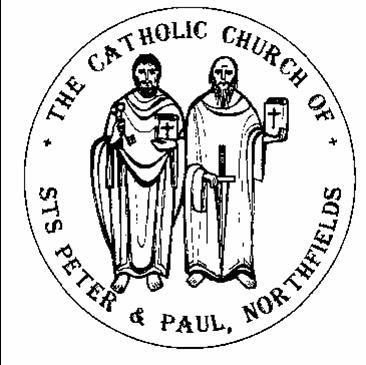 38, Camborne Avenue, Ealing, London, W13 9QZ.  Tel. 020 8567 5421e-mail: northfields@rcdow.org.uk; website: http://parish.rcdow.org.uk/northfieldsFacebook page: https://fb.me\38camborneavenueParish Priest: Fr. Jim Duffy; Parish Deacon Rev Andrew GoodallPastoral Assistant: Anna Maria Dupelycz; Parish Administrator: Rosa BamburyAlternative Number: 07787 048144 (Anna); northfieldscat@rcdow.org.uk  Office Opening Hours: 10.30am to 2.30pm Monday, Tuesday, Wednesday and Friday.Sacraments and Devotions:Sacraments: on enquiry; devotions: Rosary after morning weekday Mass.In case you are admitted to hospital........In light of data protection please indicate on entering hospital that your details are to be passed to the RC Chaplain. Also state that you would like the RC Chaplain to visit you.																																	Psalter week 2 __________________________________________________________________________________________________2nd Sunday of Advent (Year A)													Sunday 4th December 2022__________________________________________________________________________________________________Readings for This Week (2nd Advent Year A) Isaiah 11:1-10, Ps 71:1-2, Romans 15:4-9, Matthew 3:1-12Readings for Next Week (3rd Advent Year A) Isaiah 35:1-6, Ps 145:6-10, James 5:7-10, Matthew 11:2-11___________________________________________________________________________________Reflection from Father Hilary.	Reflection from Fr. Hilary			Our True Measure“If we are worth anything it is not because we have more money or more talent or more human qualities.  Insofar as we are worth anything it is because we are grafted on to Christ’s life, his Cross and Resurrection.This is a person’s true measure”Archbishop Romero has some great insights into the dignity of the human person.  This is one of them.  People outside the Church wouldn’t be easily won over to such a statement as this.  But even within the Church there are plenty who don’t have this conviction.  Well, certainly not over the moon with enthusiasm like they and all of us should be with such beautiful truth.  How many Catholics and other Christians do you hear talking enthusiastically about such profound truths?Look again at the first sentence of the quotation.  These are the criteria most people regard as a person’s worth.  Utterly pathetic.  The second sentence emphasises we are members of the stupendous Body of Christ of which Jesus is the Head.  The statement that we are “in Christ” is so rich and profound.  We have access to “the inexhaustible riches of Christ”.  All this constitutes our true worth, true value, our true measure.Please reflective prayerfully often.__________________________________________________________________________________________________Rest In Peace   We pray for the repose of the soul of Joseph Barry whose body will be brought to the church Monday 5th December at 5.30pm, and requiem will be celebrated on Tuesday 6th at 10.00am. This replaces the evening Mass.Celebrating Advent    1. Exposition and Morning Prayer.  Exposition, 8.30am; Morning Prayer 9.15am., Mondays, Wednesdays and Fridays (except in the event of a funeral)2. Coffee Morning  Parish Hall, after morning Mass, beginning 5th December.  Stay for a chat and a cuppa and biscuits!  Offers of cakes welcomed!3. Parish Carol Service    will take place on Friday 16th December, 7.30pm – 8.30pm, in the church, followed by mince pies and mulled wine or punch in the parish hall.  All parishioners are welcome to take part.  Rehearsal for singers and musicians today, 2.30pm – 4.00pm, Weds. 14th, 7.00pm, both in the church.  If you are unable to attend, please leave your contact details and if you are a singer or musician, at the parish office or at northfieldscat@rcdow.org.uk and you will be told the list of carols.  Readers also required, sign up sheet in the sacristy.4. Christmas Eve Masses    Sign up lists for readers and actors in the sacristy.  Initial meeting to arrange rehearsals for the 5pm and 7pm Masses will take place on Mon. 12th, 4.30pm in the church.  If you cannot attend, please contact Anna.Advent Giving Calendars    available from the table at the back of the church.  We hope that the calendar will encourage those who can, to donate items to local food projects to support people this Christmas. Liturgical Ministries: a) Altar Servers  New recruits required.  Anyone eligible who has celebrated First Communion. Please contact Deacon Andrew (andrewgoodall@rcdow.org.uk)  The next training session will be Tuesday 6th December at 6.30pm.b)  Music in Mass :  Rehearsals as follows: For 11.30am: Weds. 7pm this week only and for 10.00am Thurs., 7.30pm, both rehearsals take place in the church.  Entrance on Wednesdays, via the parish office on Felton Road.  New musicians and singers of all ages always welcome to join.  c) Readers and Eucharistic Ministers    We need to increase the numbers exercising these ministries.  For more information or to express an interest, please contact Anna or Deacon Andrew.  (This includes young readers i.e. Post-First Communion upwards.)   Next reader training session: Mon 12th  6.30pm in the church.Masses this weekSunday 4th December  (2nd Sunday of Advent Year A)			Thursday 8th December (Immaculate Conception)(Sat.) 6.00pm Patrick Thomas O’Boyle (Ann.)									No Mass				 8.30am	William Casey (Ann)																											10.00am	Carlos Marshall Filipe Rodrigues (Ann.)					Friday 9th December (St Juan Diego Cuauhtlatoatzin)11.30am	Phil, Kathleen & Oweny Duffy (Ann.)						 9.30am Jacinta Cook (Get Well) moved from 28/11/22 6.00pm	Celine Kilbane (LD.)																																											Saturday 10 December 				Monday 5th December 																No Morning Mass							 9.30am John Paul Tobin (LD)																																														Sunday 11th December  (3rd Sunday of Advent Year A)Tuesday 6th December (St Nicholas)  								 (Sat) 6.00pm Peter Fernandez (Ann.)10.00am Funeral Joesph Barry RIP									 8.30am	Mary & Tommy O’Hara (Int.)																				10.00am	Jack McPadden (Ann.)							Wednesday 7th December (St Ambrose)							11.30am Peter O’Sullivan (Ann.)							9.30am	Dot Carr (Int.)													 6.00pm	Maureen Doody & Family (Int)						Prayers for the Sick    We pray for those suffering from illness and their carers: Elizabeth Gowans, Aimi McEwan, Doreen Foley, Vera Zunzic, Anna Keane, Barbara Lennon Snr, Teresa Hartnett, Stephania Pullin, Geraldine Davison, Dave Mortby, Cerys Edwards, Andrew Chandiram,, Kathleen Walsh, Donna O’Hagan, Ann Hagan, Alan Worman. Sankar Ghosh, Margaret Adu, Therese Biks, Shantha Kumari, Sagundala Devi, Victor Young, Ernst Barroclough, Kathleen O’Donoghue, Our Lady, help of the Sick, pray for us.Prayers for those Recently Deceased and Anniversaries   We pray for repose of the souls of, Trevor Davies, Joseph Barry, Mary Connell and Celine Kilbane and all those whose anniversaries occur around this time, including, Patrick Thomas O’Boyle, William Casey, Carlos Marshall Filipe Rodrigues, Phil, Kathleen and Oweny Duffy, Peter Fernandez, Jack McPadden, Peter O’Sullivan and Alan Hartnett.  May their souls and the souls of all the faithful departed through the mercy of God rest in peace.  AmenCatechetics (Sacramental Preparation)  Contact Anna initially on or 07787 048144 with enquiries and queries.  Please include a mobile/phone number with your e-mail enquiry.Catechists Needed    We urgently need catechists and helpers for First Communion and Confirmation to begin as soon as possible.  Contact Anna for details.Infant Baptism  Participation in a short preparation course is required before celebrating the sacrament.  For more information, please contact Anna preferably by e-mail initially.  Next one takes place in January.Children’s Liturgy of the Word    during 10am Mass, term time.  Liturgy is aimed at children aged 3 -7 (Nursery to Year 2).  We currently have sufficient leaders but more helpers are needed for this ministry to run safely and in accord with Safeguarding guidelines.  Please contact Anna as soon as possible.  DBS checks processed by the diocese are required for this role.  For more information, contact Anna. First Reconciliation and Communion 2023      The next children’s session for Paul group groups takes place Weds. 7th Dec,  6.00pm for 6.15pm start, in the Parish Hall.  Confirmation 2023   Next session will be for ‘Fruits’ group, today, 4.00pm to 5.30pm, Parish Hall.  Anyone older than Year 11 (age16), wishing to be confirmed, please contact Anna to discuss possibilities.  Thinking of Becoming Catholic?  Or would like to know more about the Catholic faith?  For more information on how to go about this, please contact Anna to arrange an informal chat in the first instance.Getting Married?   Please note that at least 6 months’ notice is required wherever your marriage is taking place.  For further initial  information, please go to: https://parish.rcdow.org.uk/northfields/sacramental-prep/marriage-preparation/ Catechist Training Sessions   Our Lady of Lourdes, Parish Centre, Acton.  Please register with Warren at catadmin@rcdow.org.uk.Mon. 5th Dec., Practical Skills, 7pm – 8.30pm; Mon. 12th Dec., Confirmation, 7pm – 8.30pmMon.19th Dec., First Communion, 7pm – 8.30pm; Sa. 7th Jan., Children’s Liturgy, 10am – 1pmInformation outlining the content of these sessions can be found at https://rcdow.org.uk/evangelisation/evangelisation-events/Host Family Sought: we are looking to pass the baton on to another local family willing to host a lovely mother and her two children,  boy 10 and girl 3 under the Homes for Ukraine scheme. They are currently living with us in Northfields are looking for a new home for December.  Please contact Claire 07932715084 for more details.London Irish Social Group- New location in the Parish hall here at St Peter and Pauls, Thursdays at 1.30pm to 4pm. Everyone Welcome.  Contact Marie Connolly or Mary Whelan-O’Neill on 07592508682Gunnersbury School Senior Citizens Christmas Lunch  In the school hall on Thursday 15th December approx. 1pm to 3.30pm, if you would like to attend, please let Rosa in the Parish office know on 0208 567 5421Mount Carmel Christmas Fair - the parents and teachers welcome you to join them for the first Christmas Fair since 2019 which takes place on Sunday 4th December 12pm - 4pm £1 entry. Please come along and enjoy an afternoon of Christmas cheer.  All proceeds raised will be invested back into the school.Safeguarding   The Parish reps are Susie Worthington, and Tracy Paterson northfieldssg1@safeguardrcdow.org.uk